Kępno 30-07-2019PROGRAM PRAC KONSERWTORSKICH DOT RENOWACJI IREKONSTRUKCJI DRZWIOBIEKT:	Szkoła Podstawowa nr 1 	Ul. H. Sienkiewicza 21INWESTOR:  	Urząd Miasta i Gminy Kępno	Ul. Ratuszowa 1 63-600 KępnoSPORZĄDZIŁ: 	Maria Oleszak	Łaziska 87  62-100 Wągrowiec I . Rys historyczny:W 1912 roku władze Kępna postanowiły wybudować nowoczesny gmach szkolny, który standardem i wielkością odpowiadałby potrzebom rozwijającego się miasta. Po wybraniu projektu i uzyskaniu zgody władz rządowych, rozpoczęto budowę gmachu, zlokalizowanego przy ulicy Rychtalskiej (obecnie Sienkiewicza 21, gdzie mieści się Szkoła Podstawowa nr 1). Plan budynku obejmował 20 izb lekcyjnych i salę gimnastyczną.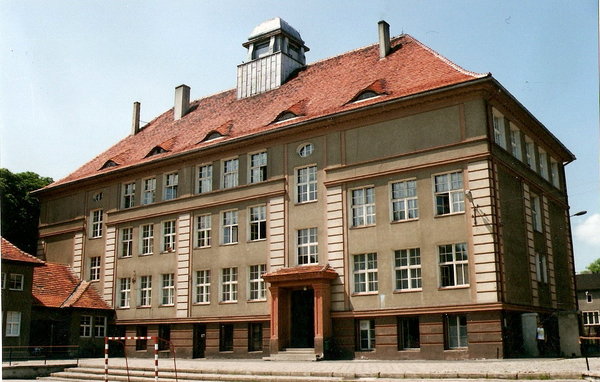 II. Opis drzwi:Do odtworzenia jest czworo a do renowacji troje drzwi o konstrukcji filongowej z naświetlami podzielonymi szprosami wiedeńskimi.Płyciny zdobione elementami geometrycznymi oraz zabite ozdobną listwą.Przymyki drzwi dwuskrzydłowych frezowane na całej długości frezem wklęsło wypukłym.Ramiaki czopowane i zabijane klinem.Okapniki naklejane.Zawiasy czopowe bez regulacji i ozdób.Szyldy i klamki stalowe proste.Kolor oryginalny po odkryciu farb późniejszych odpowiada kolorowi  RAL7013Elewacja frontowa od ulicy H. Sienkiewicza zawiera troje drzwi dębowych:- DZ1 drzwi główne wejściowe, dwuskrzydłowe z naświetlem, bogato zdobione snycersko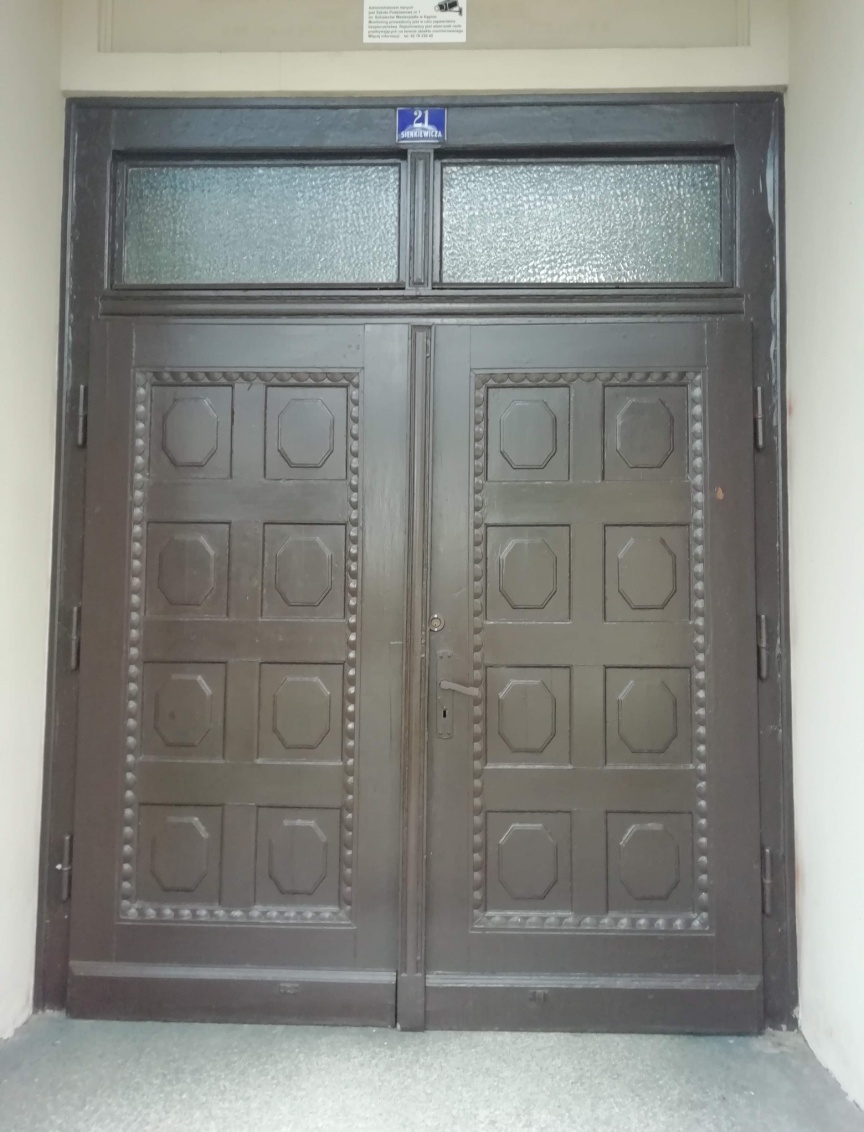 - DZ2 drzwi do mieszkania, jednoskrzydłowe z wizjerami oszklonymi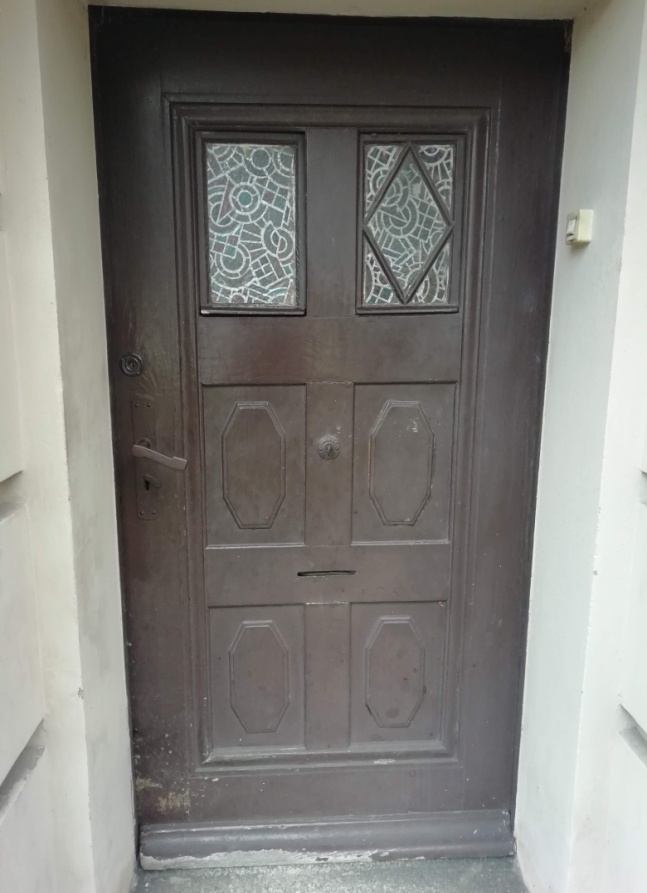   -DZ3  drzwi do kuchni, jednoskrzydłowe z wizjerami oszklonymi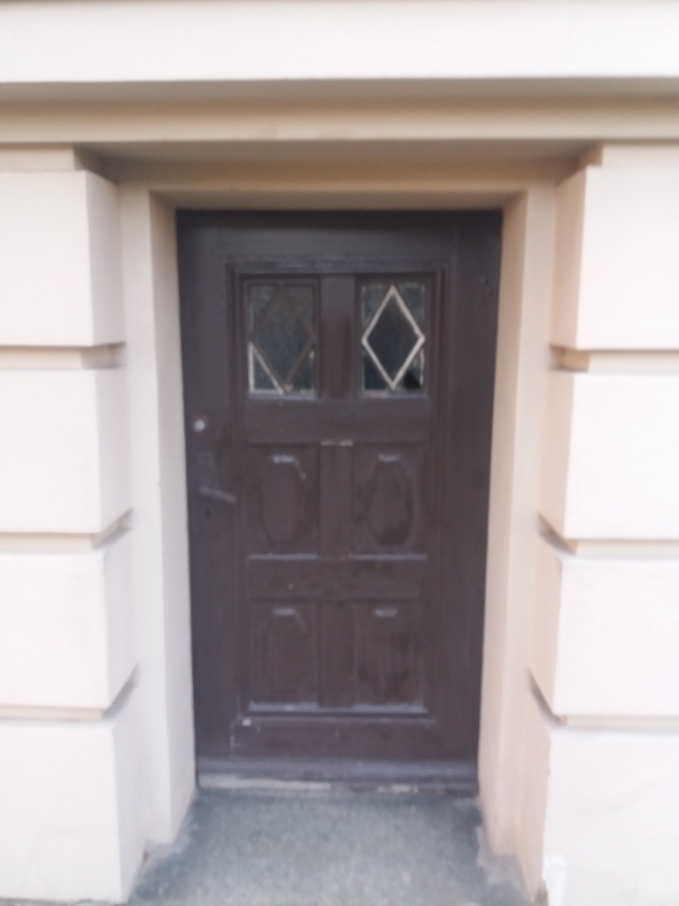 Elewacja od strony podwórza zawiera dwoje drzwi sosnowych:  - DZ4 drzwi wejściowe do szkoły, dwuskrzydłowe z naświetlem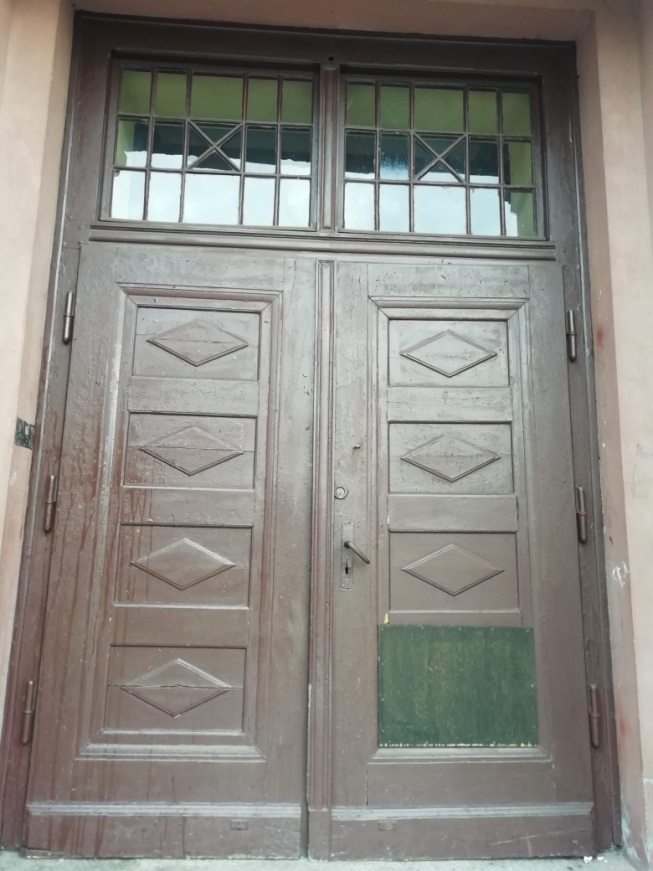   - DZ5 drzwi do „warsztatu” techników, jednoskrzydłowe, wtórne z lat 70-tych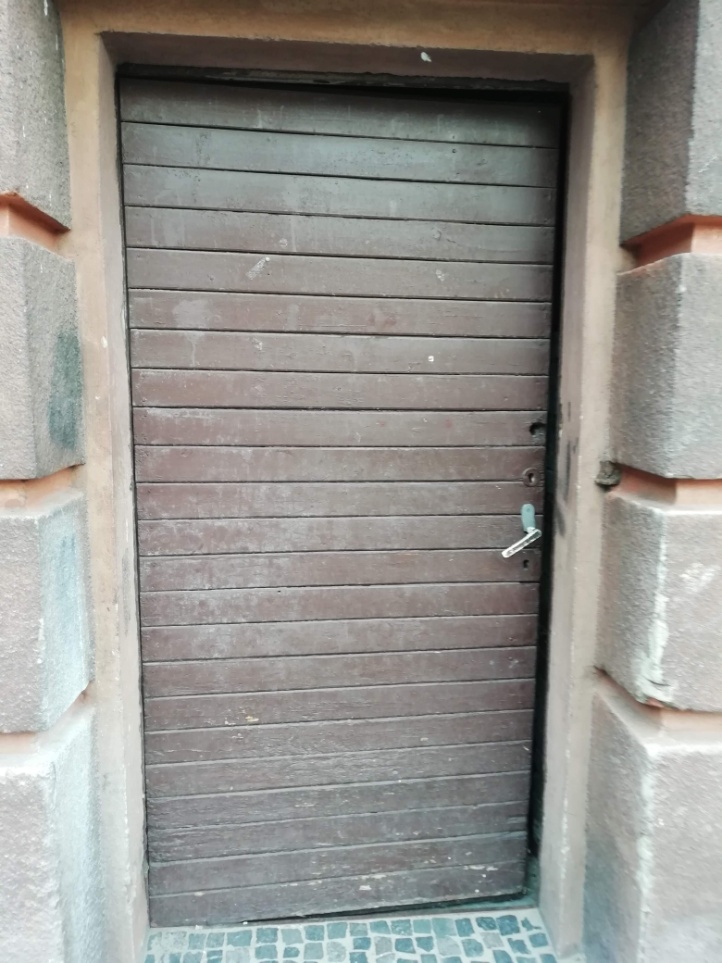 Elewacja od strony boiska zawiera dwoje drzwi sosnowych:  -DZ6 drzwi wejściowe do szatni, dwuskrzydłowe bez naświetla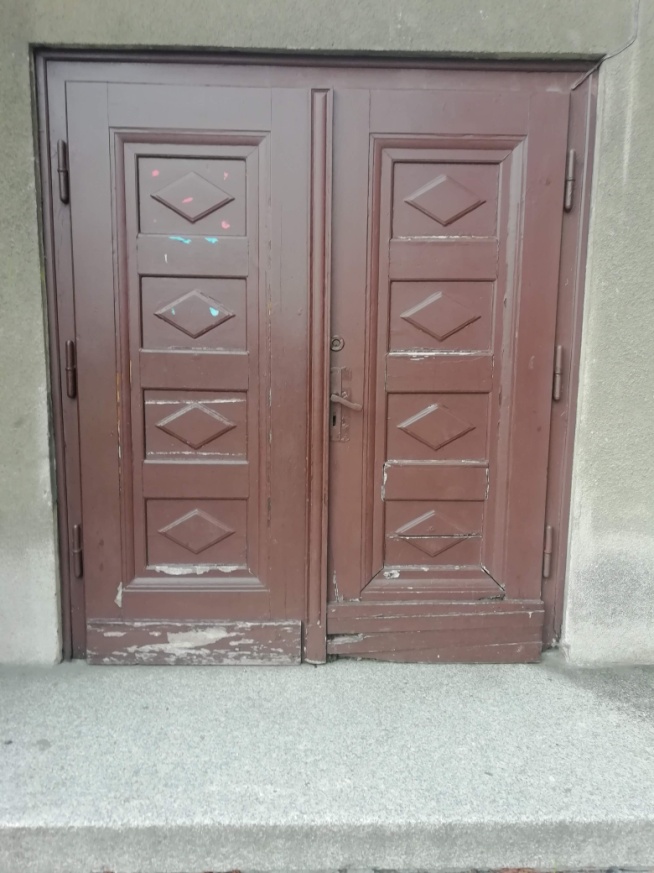   -DZ7 drzwi do Sali gimnastycznej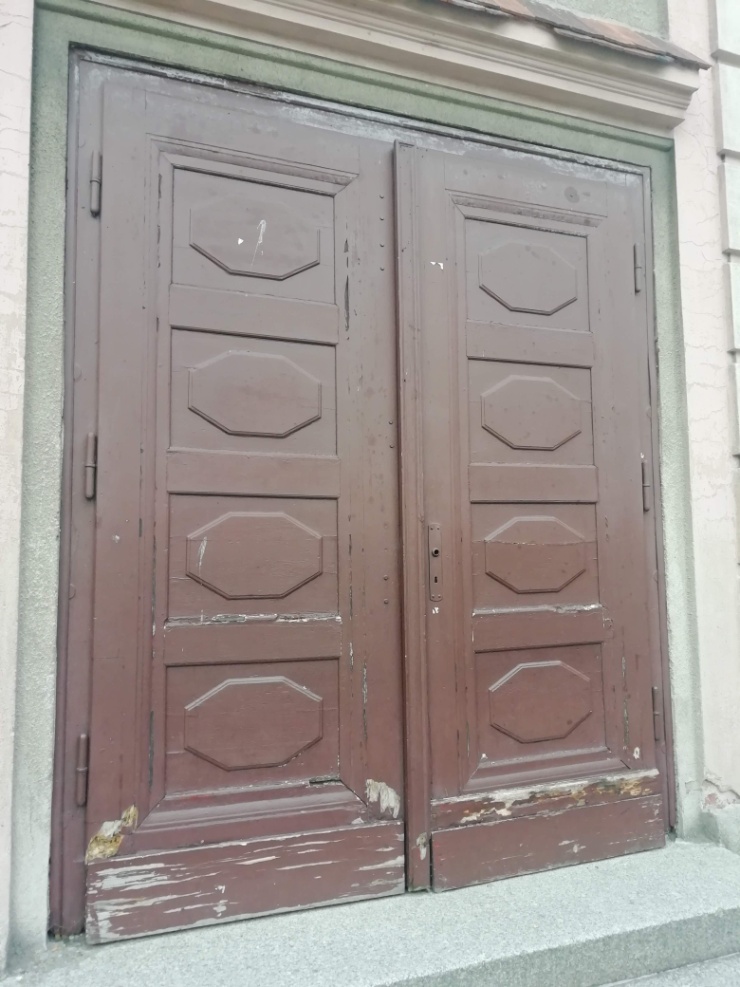 III Drzwi do renowacji-DZ1, DZ2, DZ3, DZ4, DZ6, DZ7Zdemontowane skrzydła oczyścić mechanicznie ( papier ścierny granulacja 80, 120, 240) i chemicznie ( środek np. NOXAN  RD-DECAP ECO )z farby. Proszę środki chemiczne stosować zgodnie z kartą charakterystyki produktu oraz z uwzględnieniem zasad bhp.Po oczysz czczeniu elementów proszę dokonać wstawek stolarskich na obce pióro, fleki zastosować  w miarę możliwości kwadratowe lub prostokątne.Ze względów estetycznych okrągłe są gorszym wyborem.Naprawione skrzydła poddać dalszej obróbce z zastosowaniem szpachli akrylowych.Po dokonaniu napraw i wyszlifowaniu powierzchni  należy drewno zaimpregnować  impregnatem ochrony biologicznej (BOROCHRON- dwufunkcyjny).Wyschnięte powierzchnie lekko przeszlifować ręcznie oraz nanieść powłoki lakiernicze wodorozcieńczalne do stosowania w budynkach użyteczności publicznej z atestem PZH.Ramy drzwiowe naprawić analogicznie jak skrzydła drzwiowe nie demontując ich z obiektu.Szyldy, klamki i zawiasy, oczyścić, zabezpieczyć antykorozyjnie i pomalować na czarny mat farbami do metalu.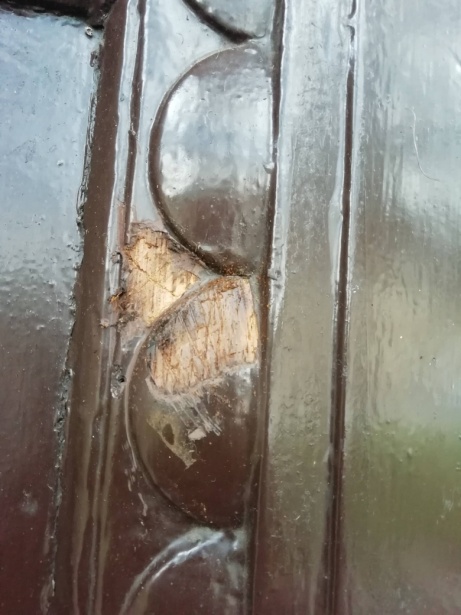 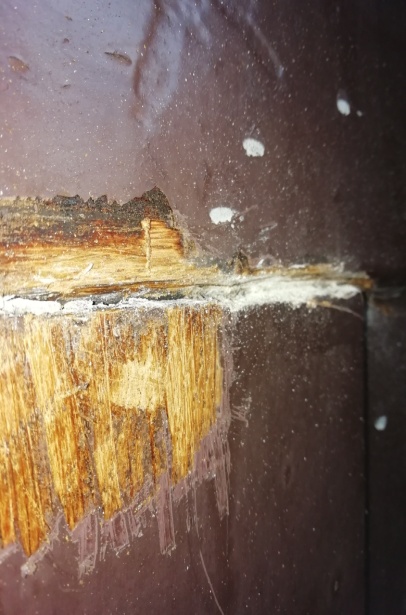 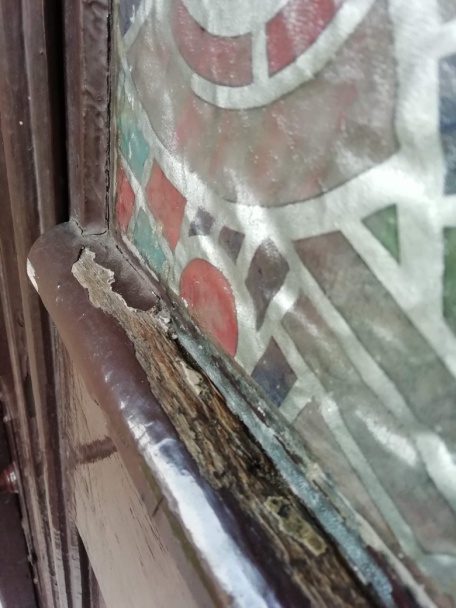 Snycerka                                                 kolor i szczeliny                               okapnik Filona do naprawy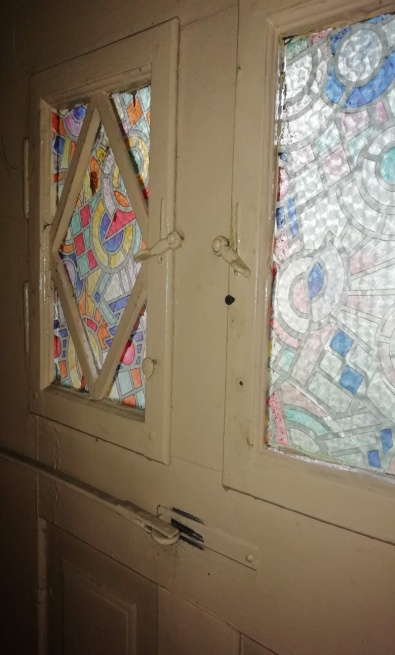 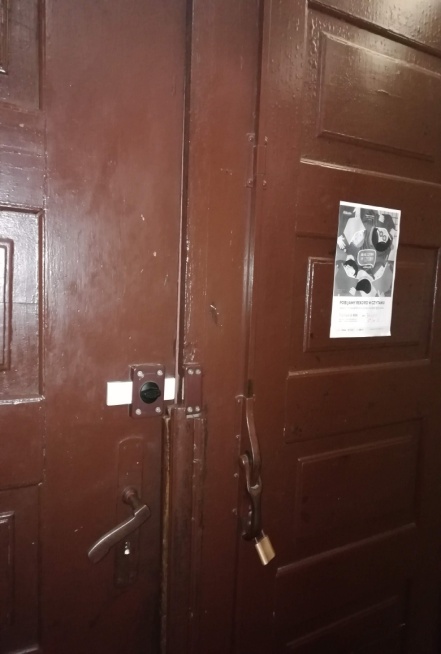 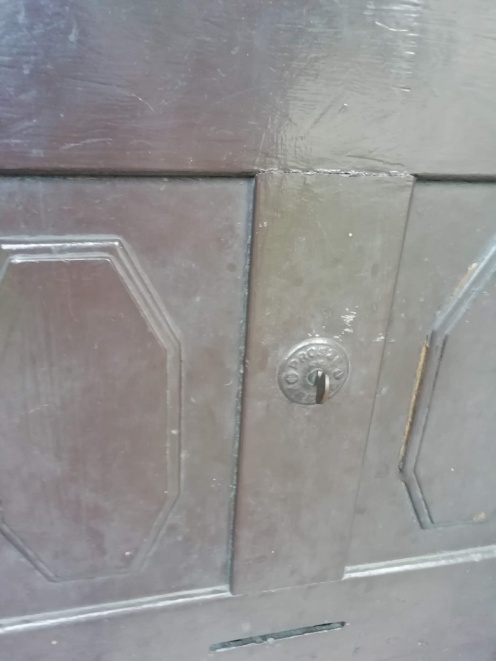 Okucia metalowe i zawiasy do odnowieniaIV Drzwi do odtworzenia- DZ5, 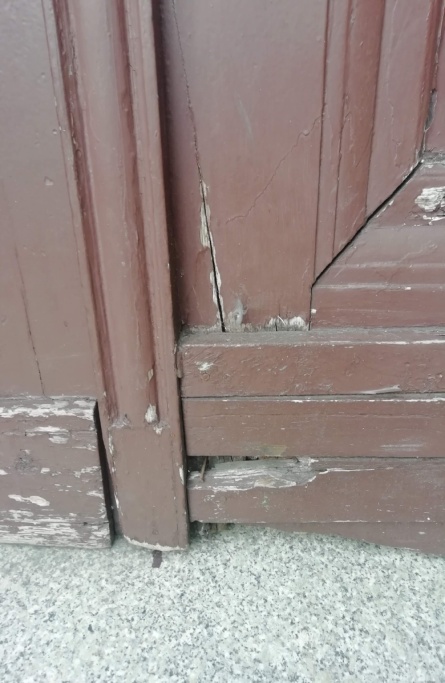 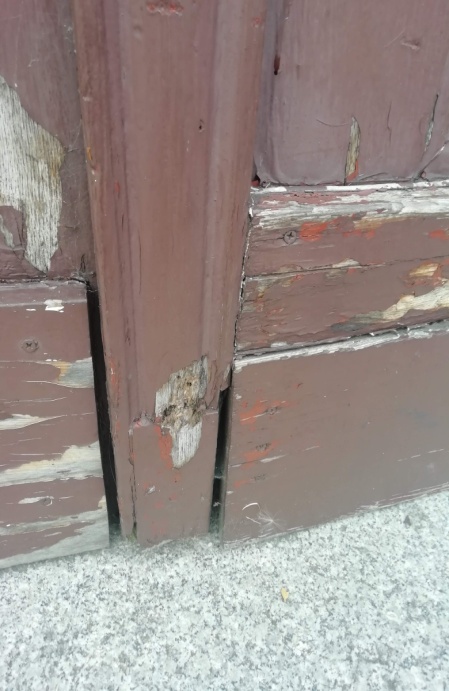 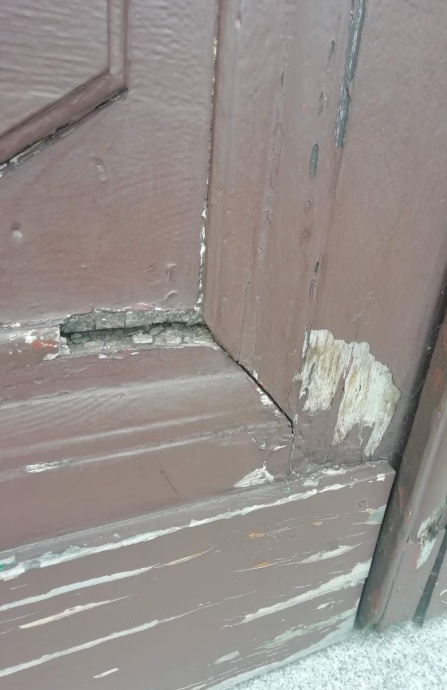 Elementy konstrukcyjne, zmurszałe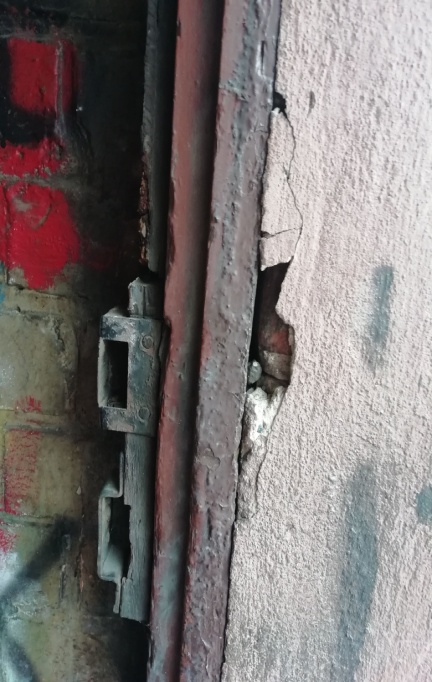 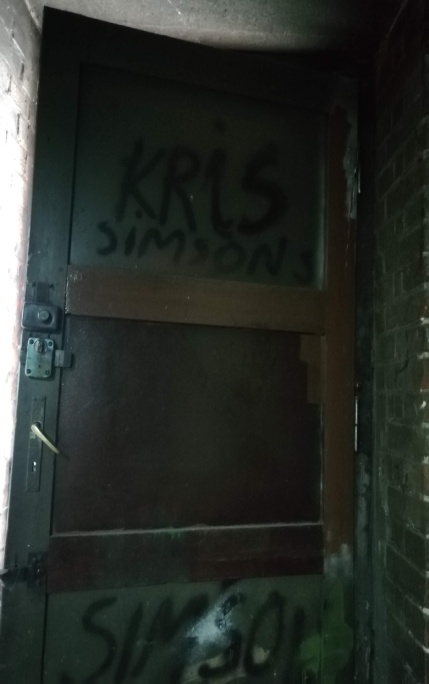 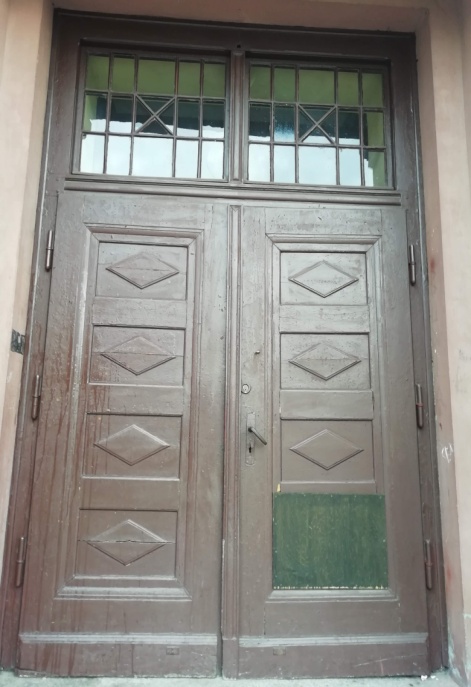 Braki w konstrukcjiMożna zastosować grubość drzwi EURO-68mm ze względu ba izolacyjność Cieplna oraz dostępność współczesnych okuć.Jeśli się da to proszę odzyskać wszystkie okucia z drzwi i skompletować do wykorzystania maksymalną ilośc.Drewno zaimpregnować i pomalować jak drzwi poddawane renowacji.